National 5 Graphic Communication3D ModellingRevision Notes National 5 Graphic Communication3D Modelling Techniques and editsAt National 5 there are only 2 modelling techniques that you need to have a knowledge and understanding of:-ExtrudeRevolveYou may be asked to describe, using the correct 3D modelling terms how to create a particular model when given orthographic or pictorial views. It is very important that you use the correct terms otherwise you will lose valuable marks in the exam.In addition to the modelling techniques mentioned above you must also have a knowledge and understanding of the following 3D modelling editing techniques:-ShellSubtractFilletChamferExtrudeExtrude is the most basic command in 3D modelling. It allows a designer to sketch a 2D shape and then “Extrude” the sketch by giving it a depth to turn it into a 3D shape.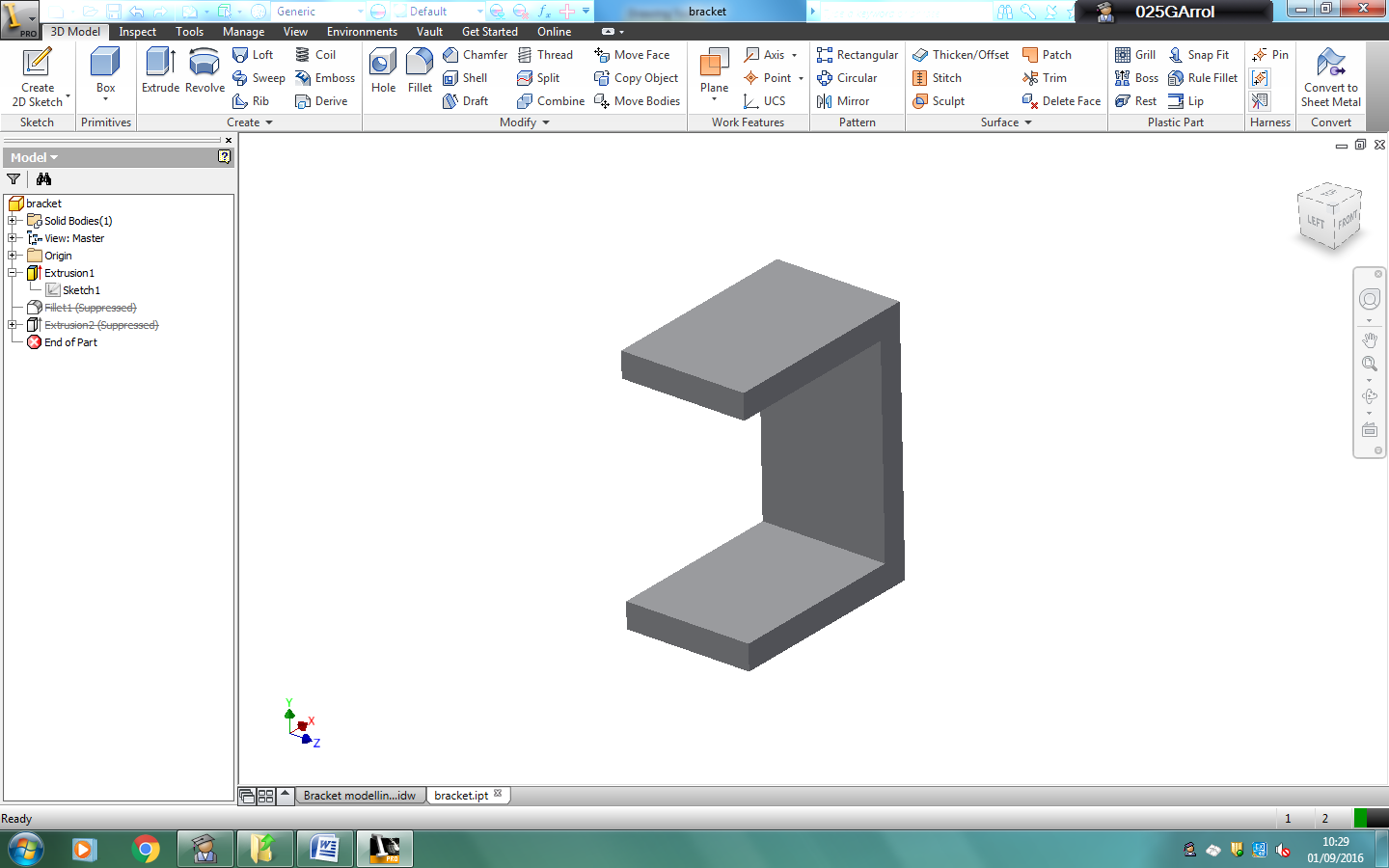 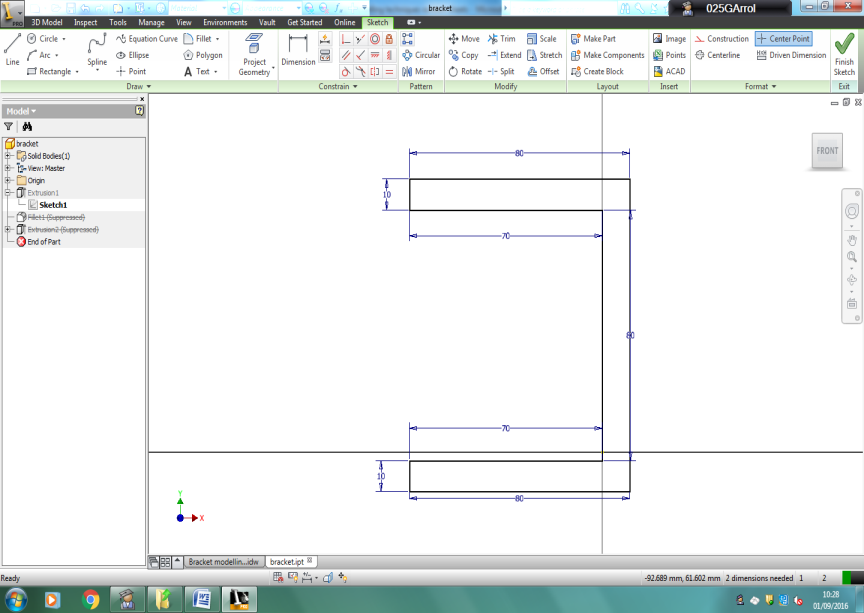 2D Sketch						3D Extruded ModelThe extrude command can also be used to “add” or “subtract” part of the original model. Extrude (subtract)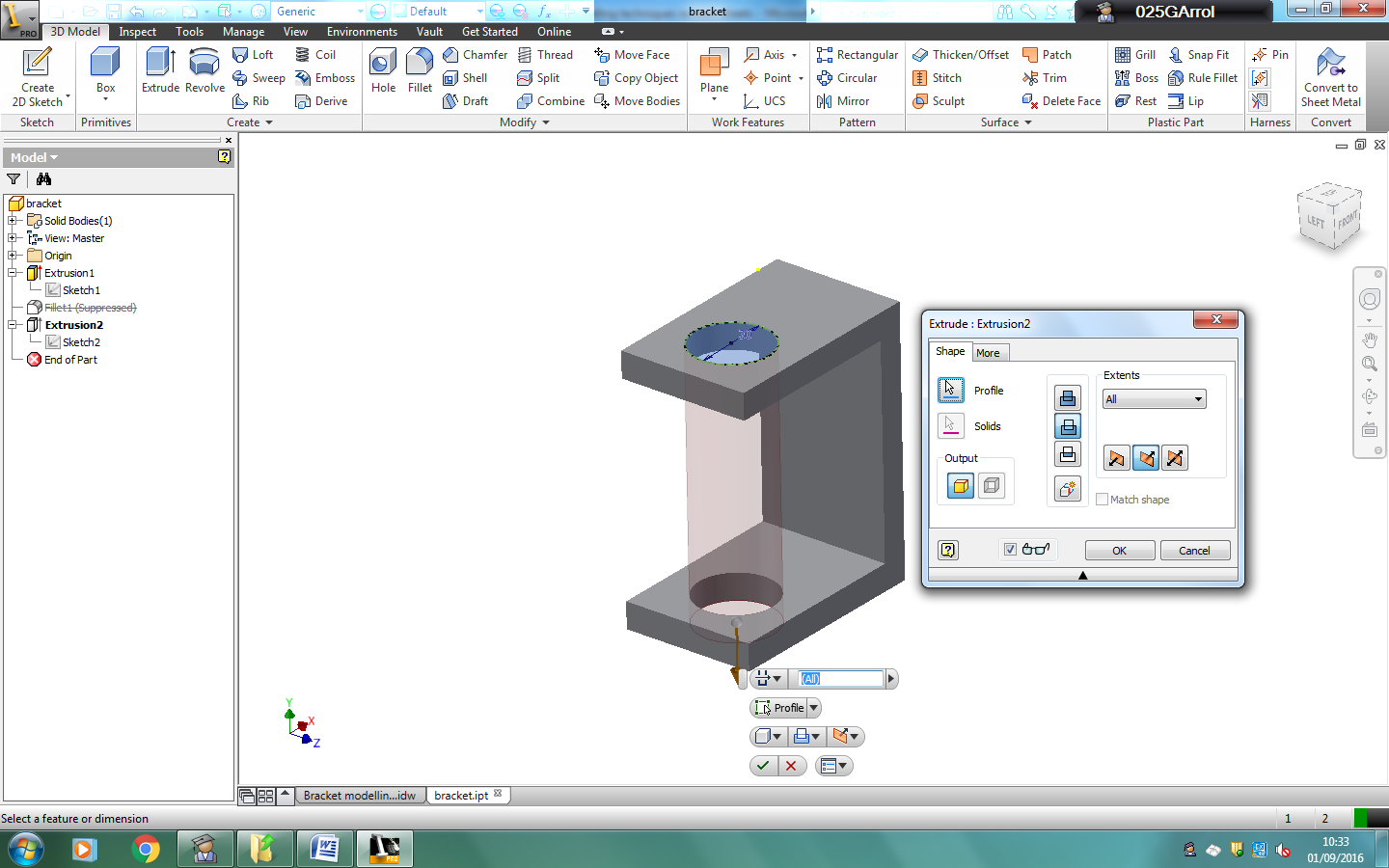 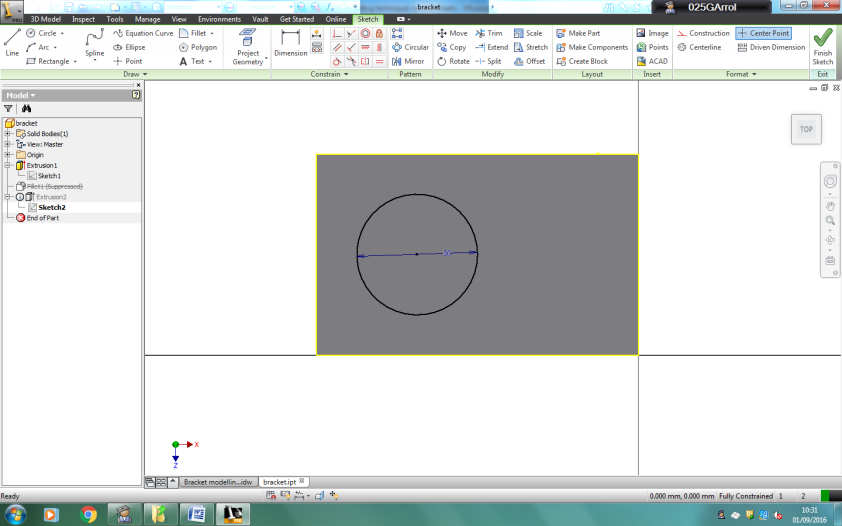 Extrude (add)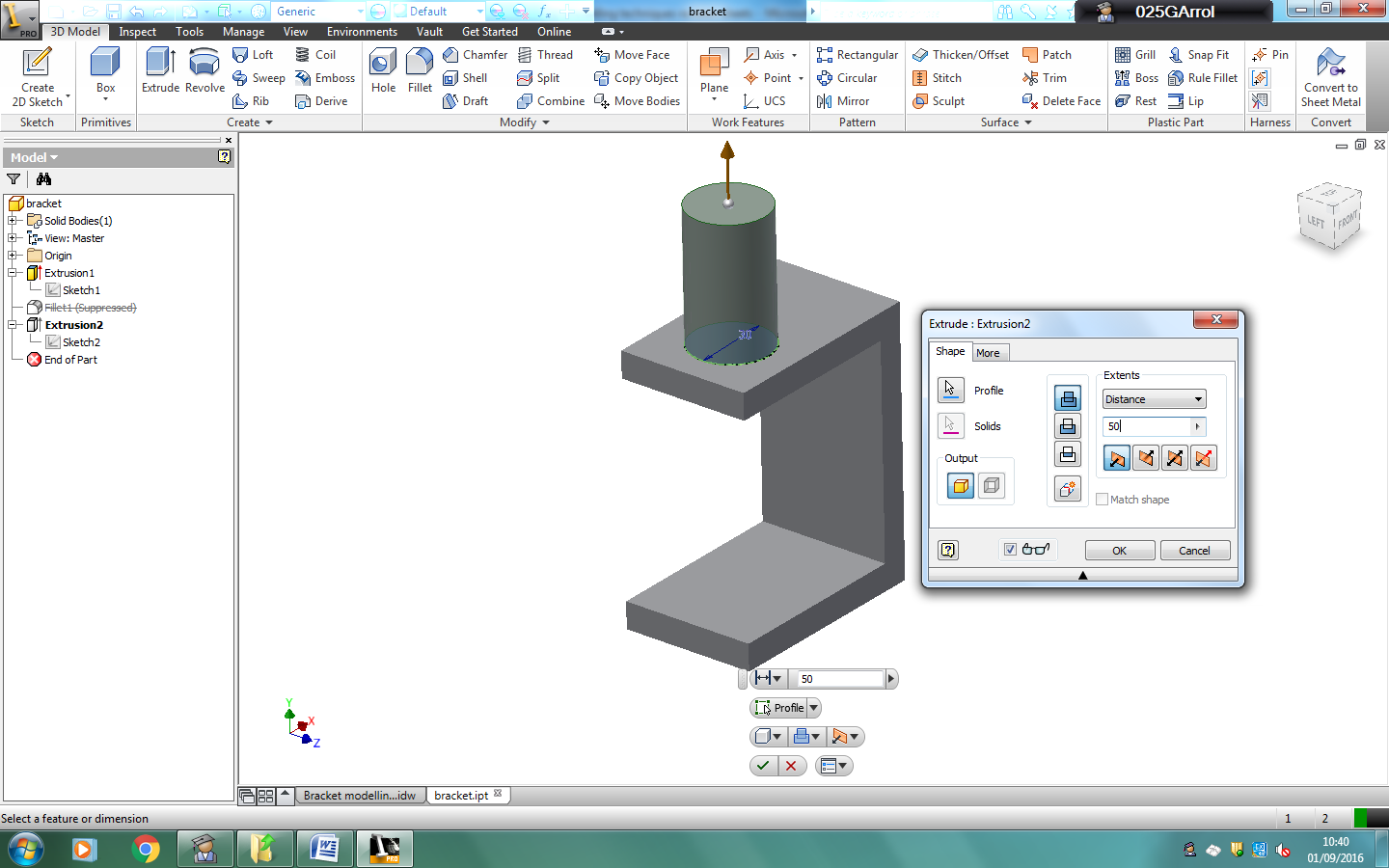 RevolveRevolve is a powerful tool which is used to create 3D models which are cylindrical or conical. A 2D sketch is the starting point, which is then revolved around an axis to create the 3D model.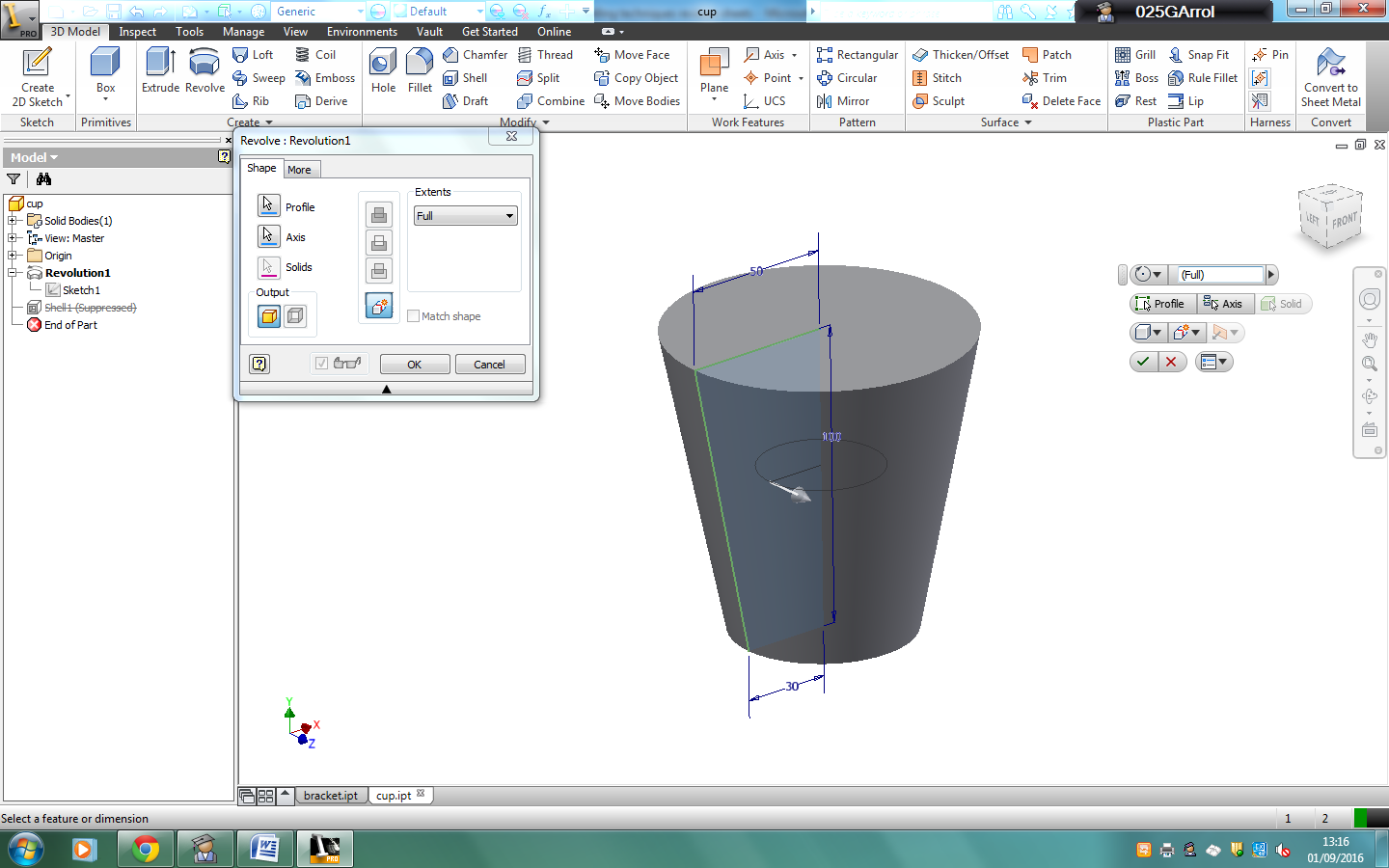 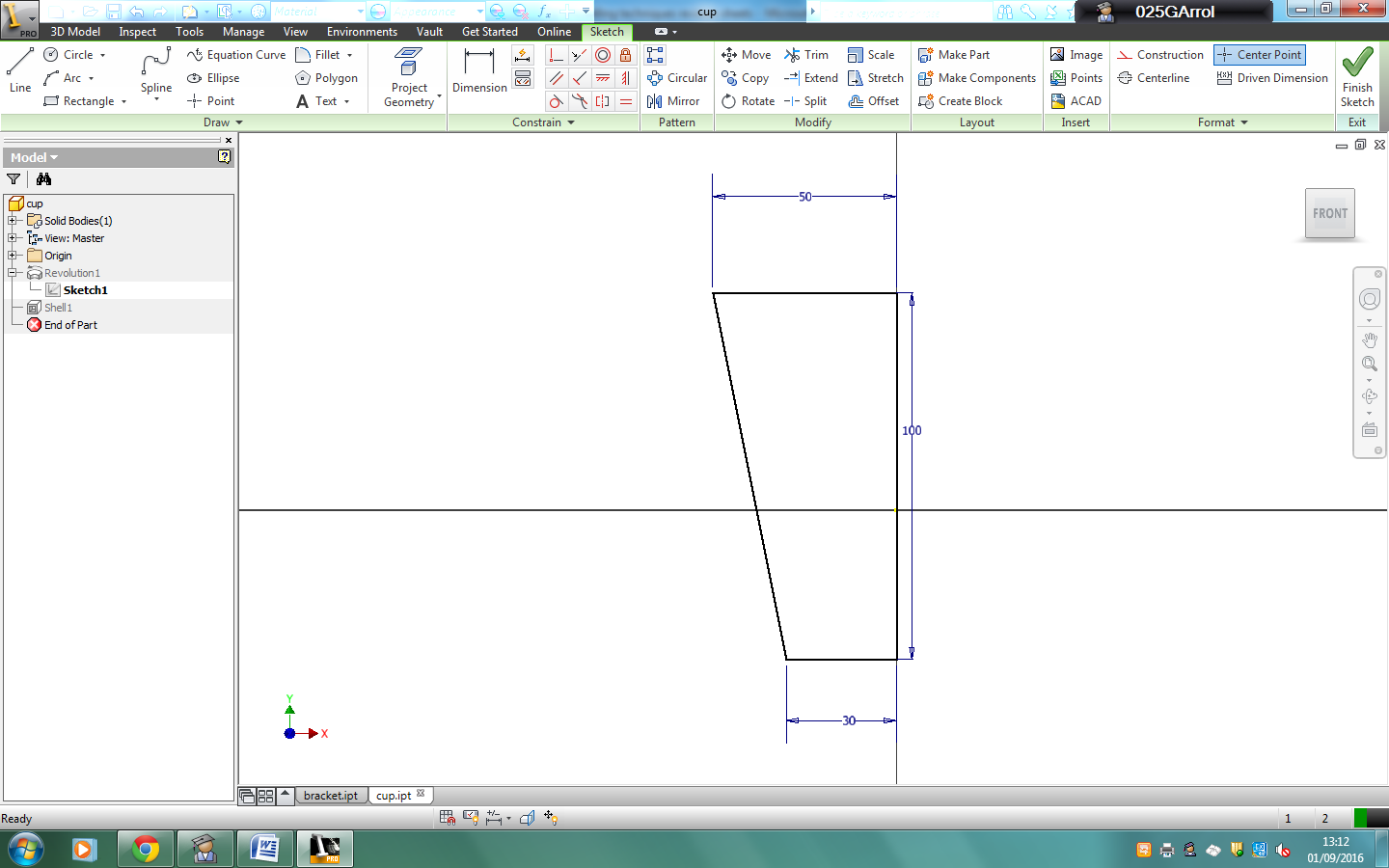 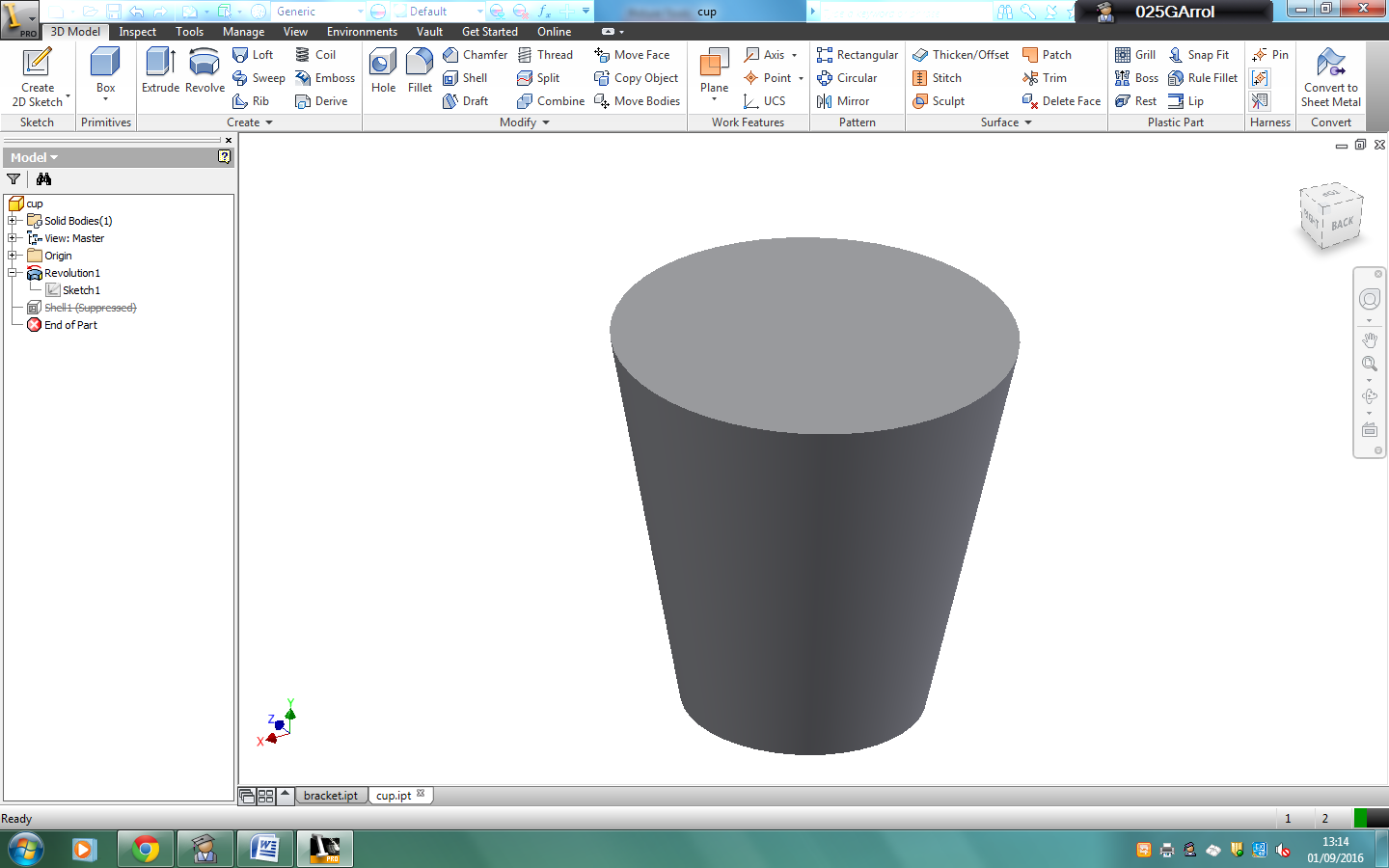 Other examples of objects which have been made using the revolve command are shown below.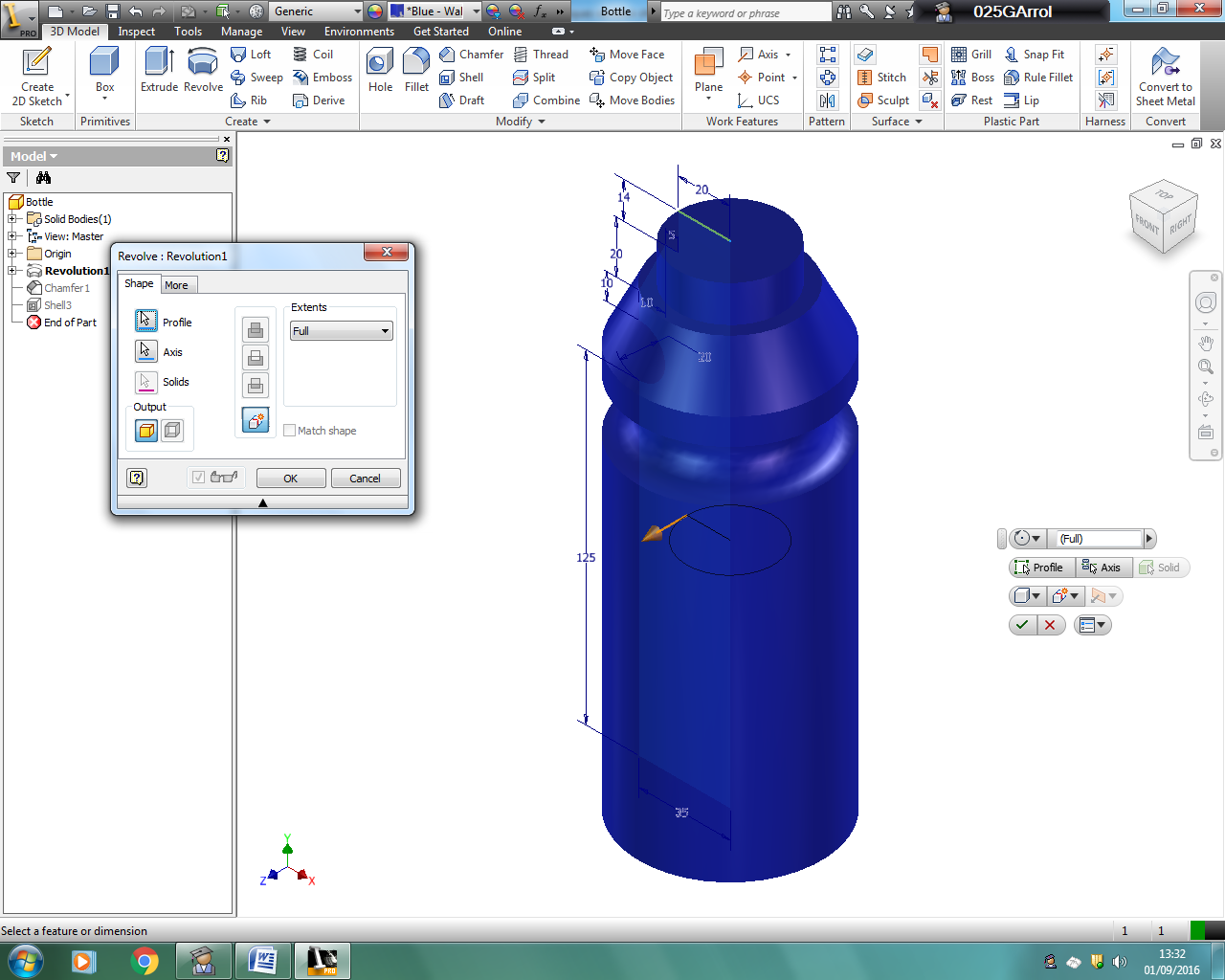 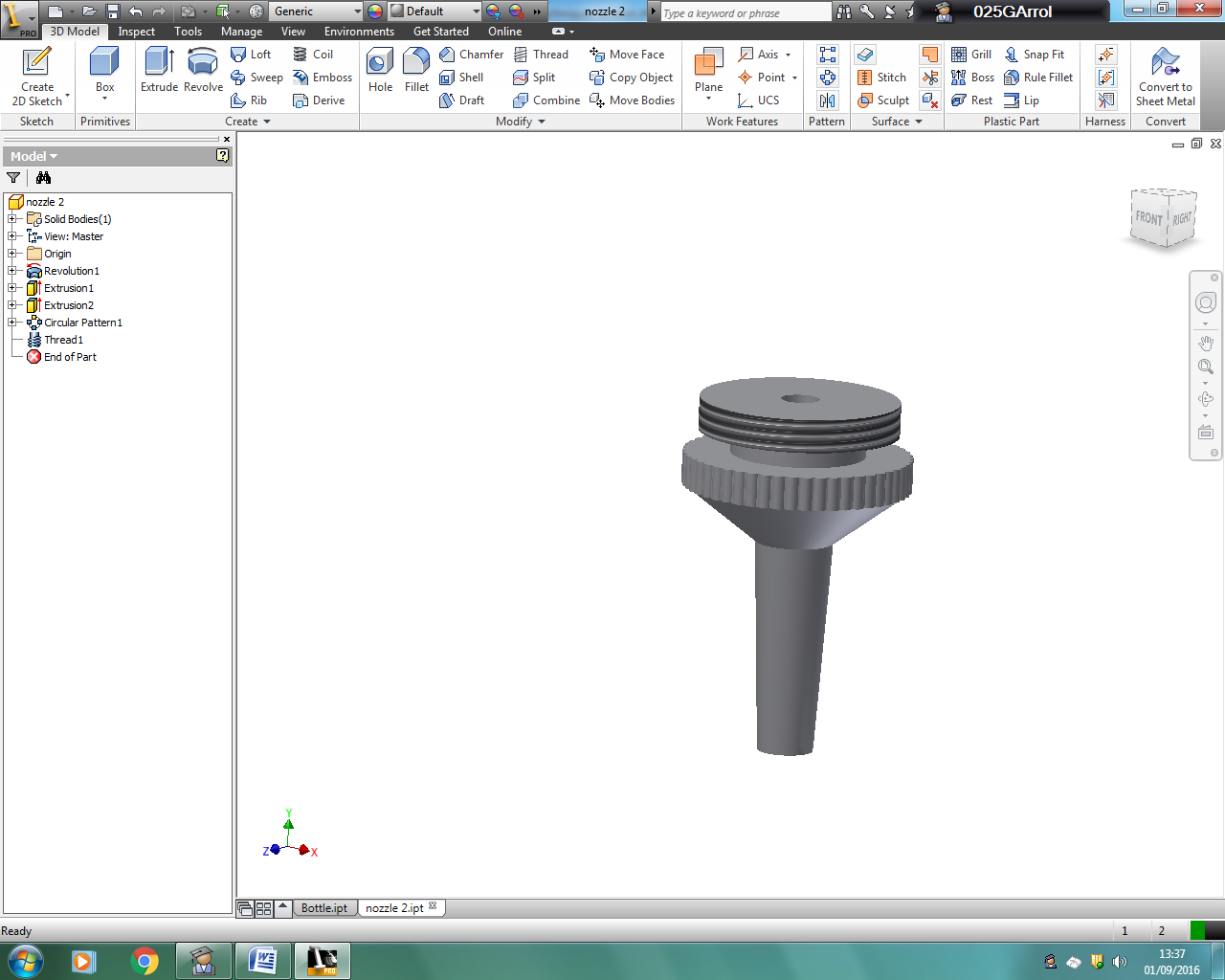 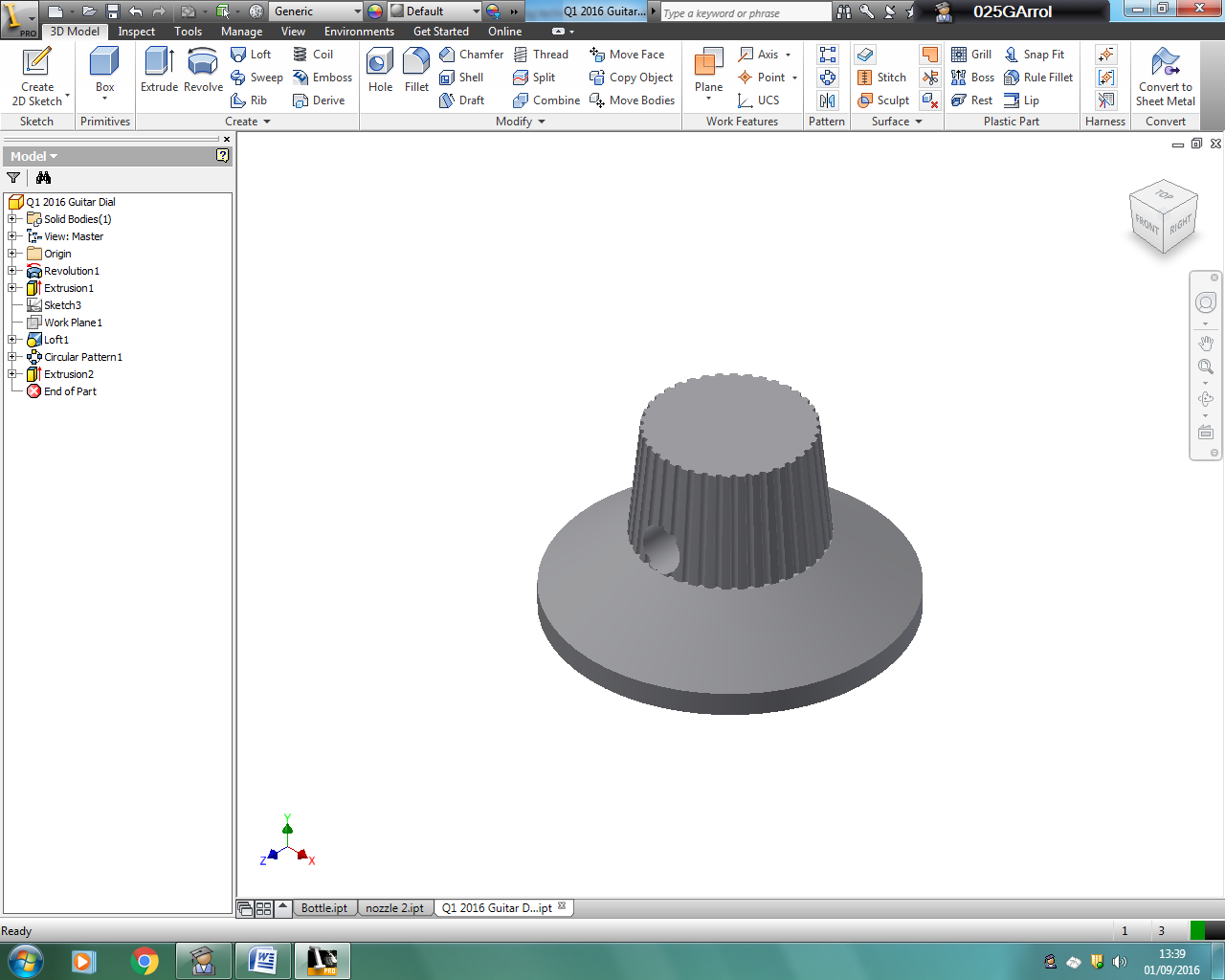 EditsIn addition to the techniques outlined on the previous pages, you will also have to have knowledge of the following editing techniques.ShellFilletChamferShellThe shell command is a tool designed to remove the inside material of a model and leave only a “wall” thickness. If an opening is required a face may also have to be removed.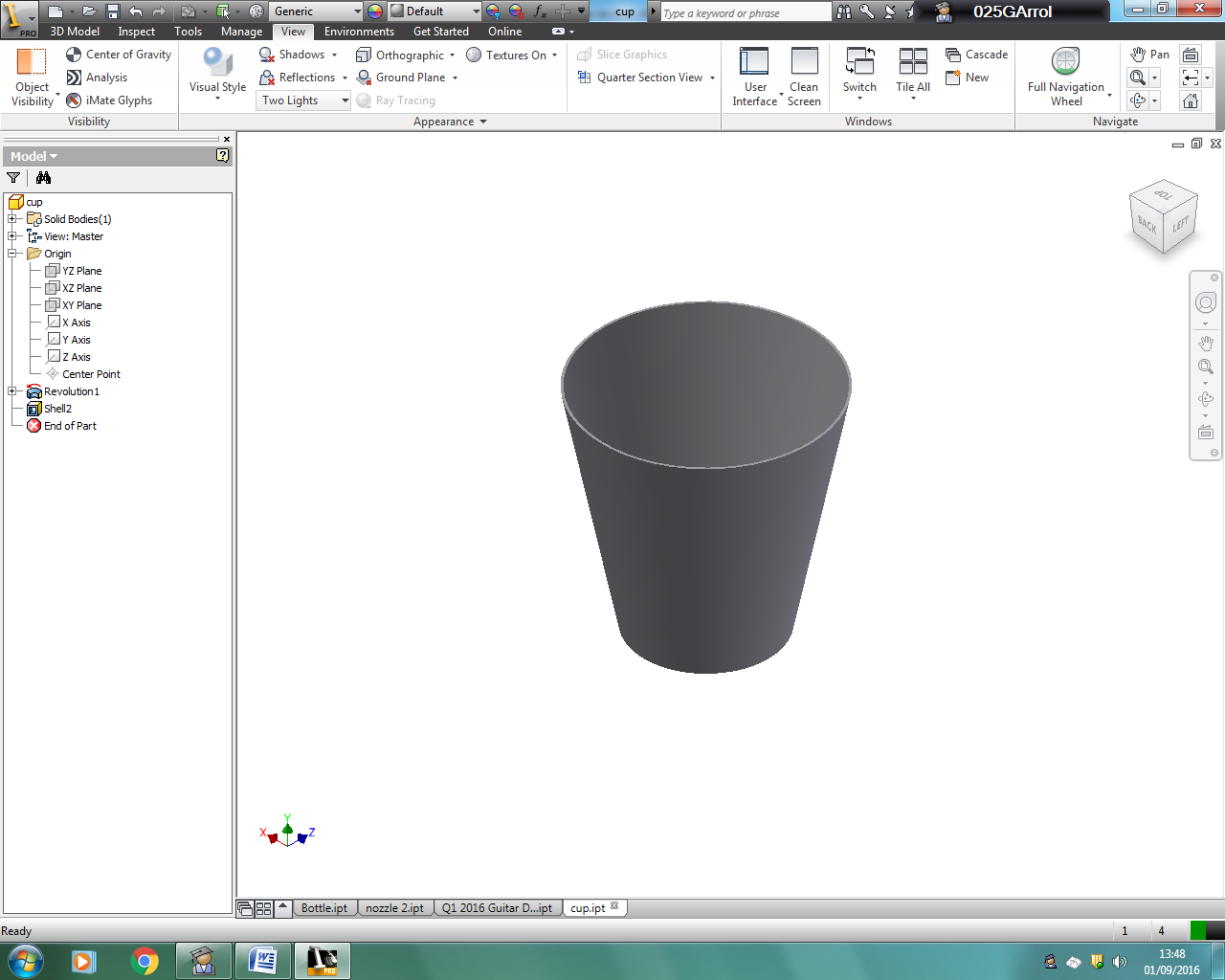 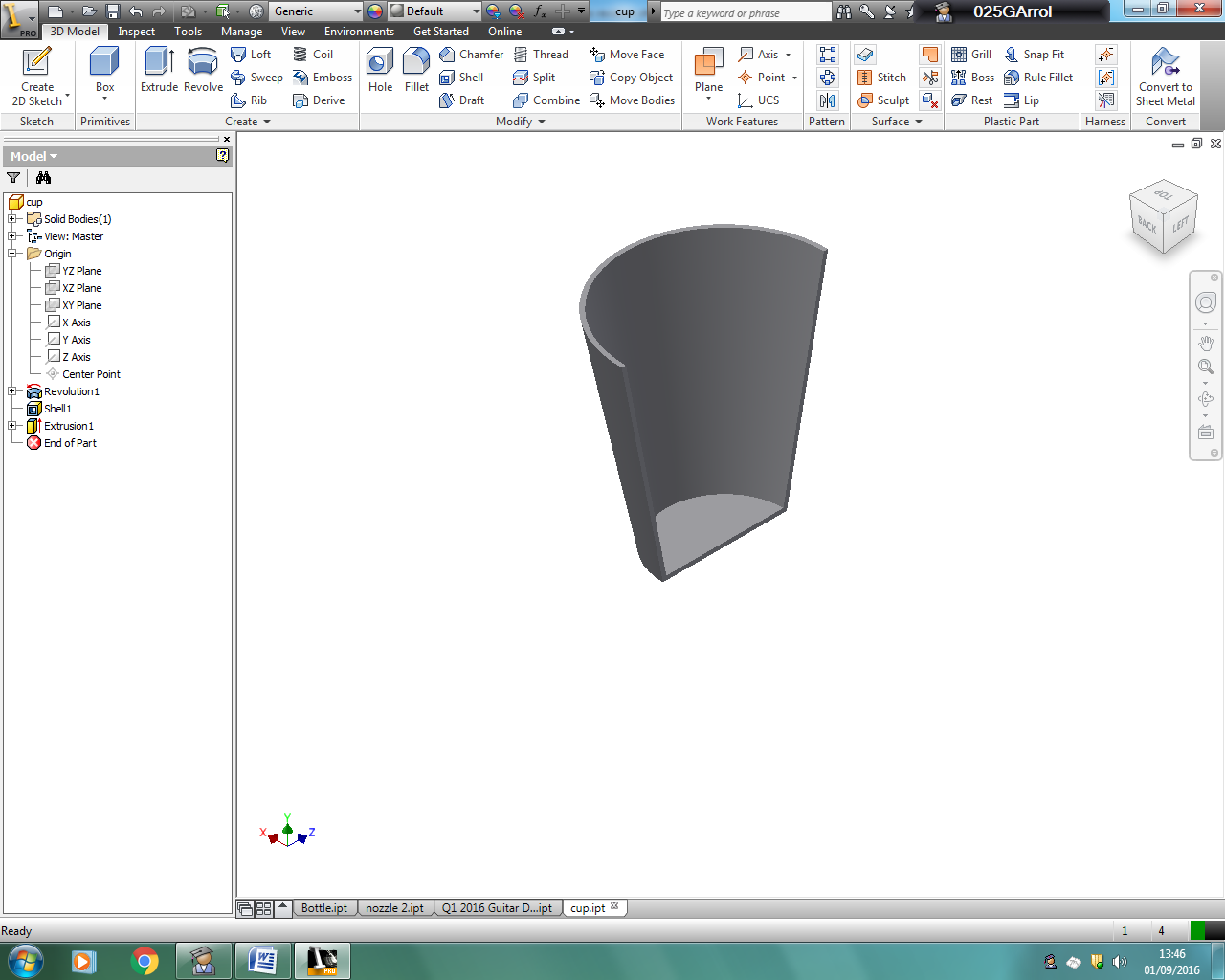 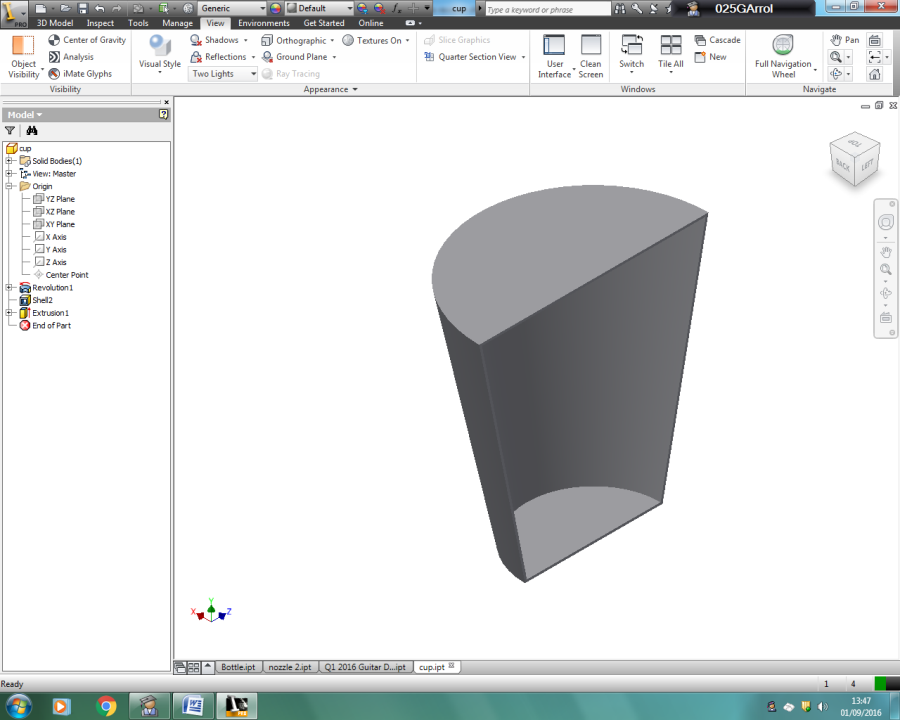 Fillet and ChamferThe fillet command is a tool which allows you to modify the edge of a 3D model. It is used to create a rounded edge by specifying the radius required.The chamfer command is a tool which is used to create an angled corner.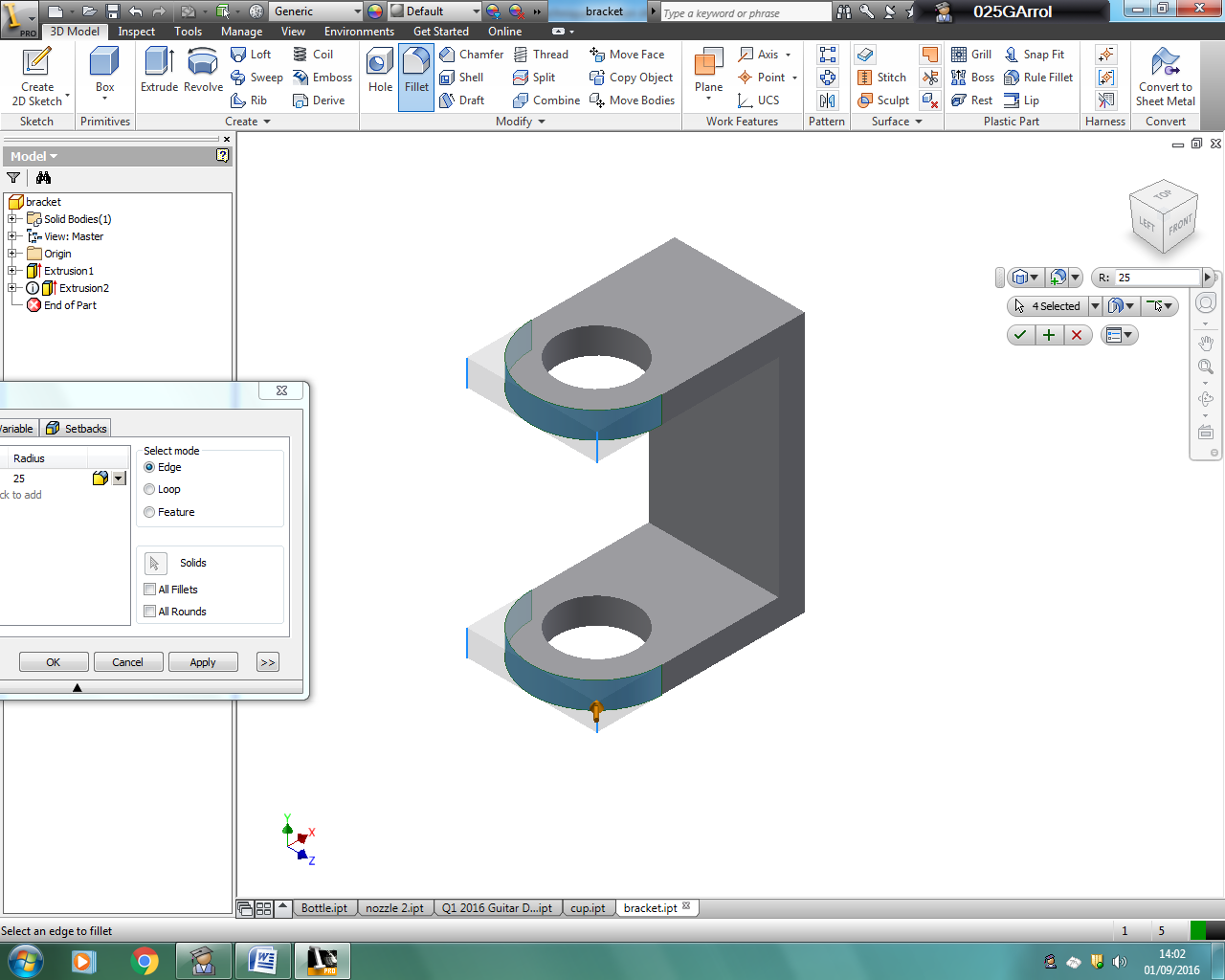 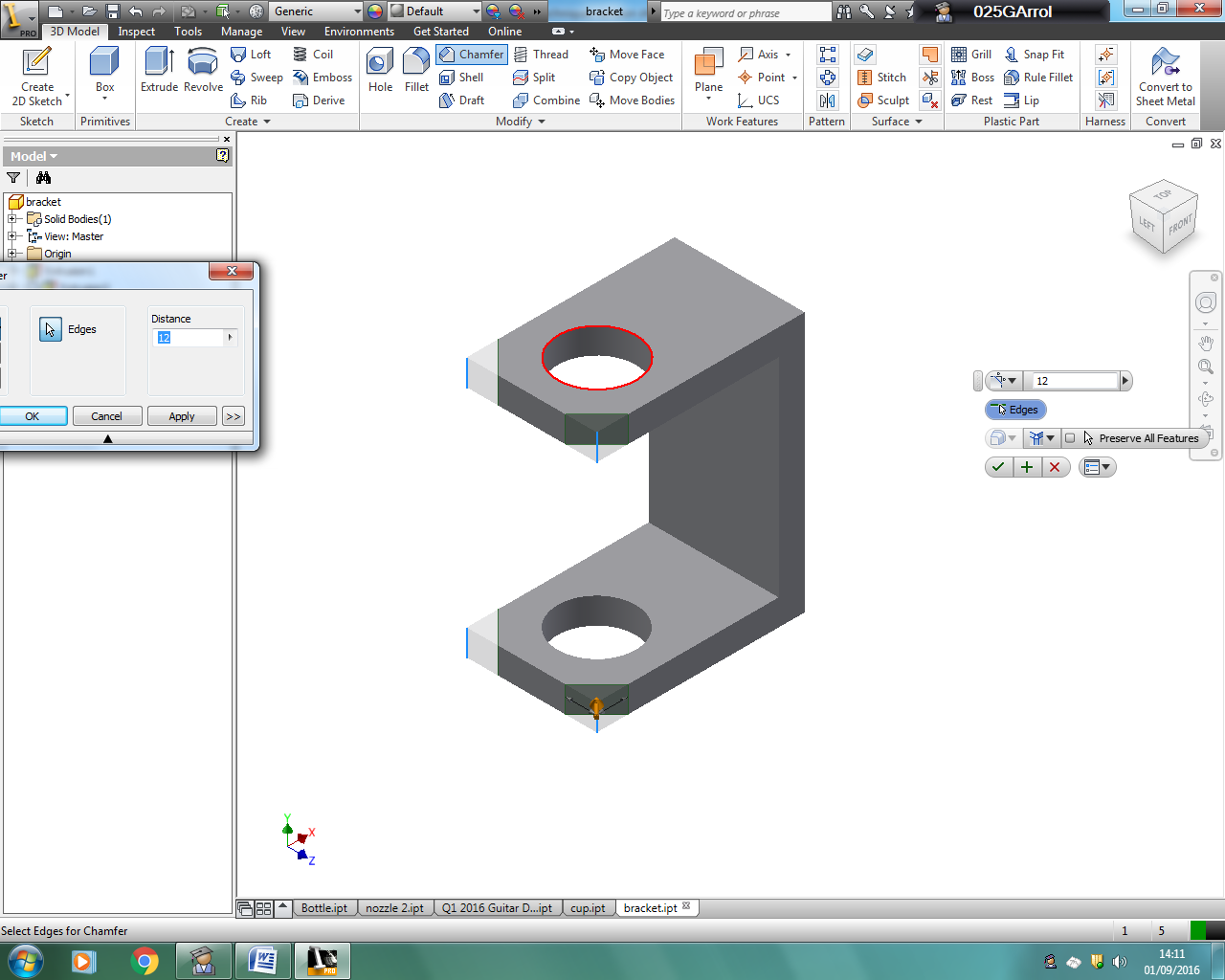 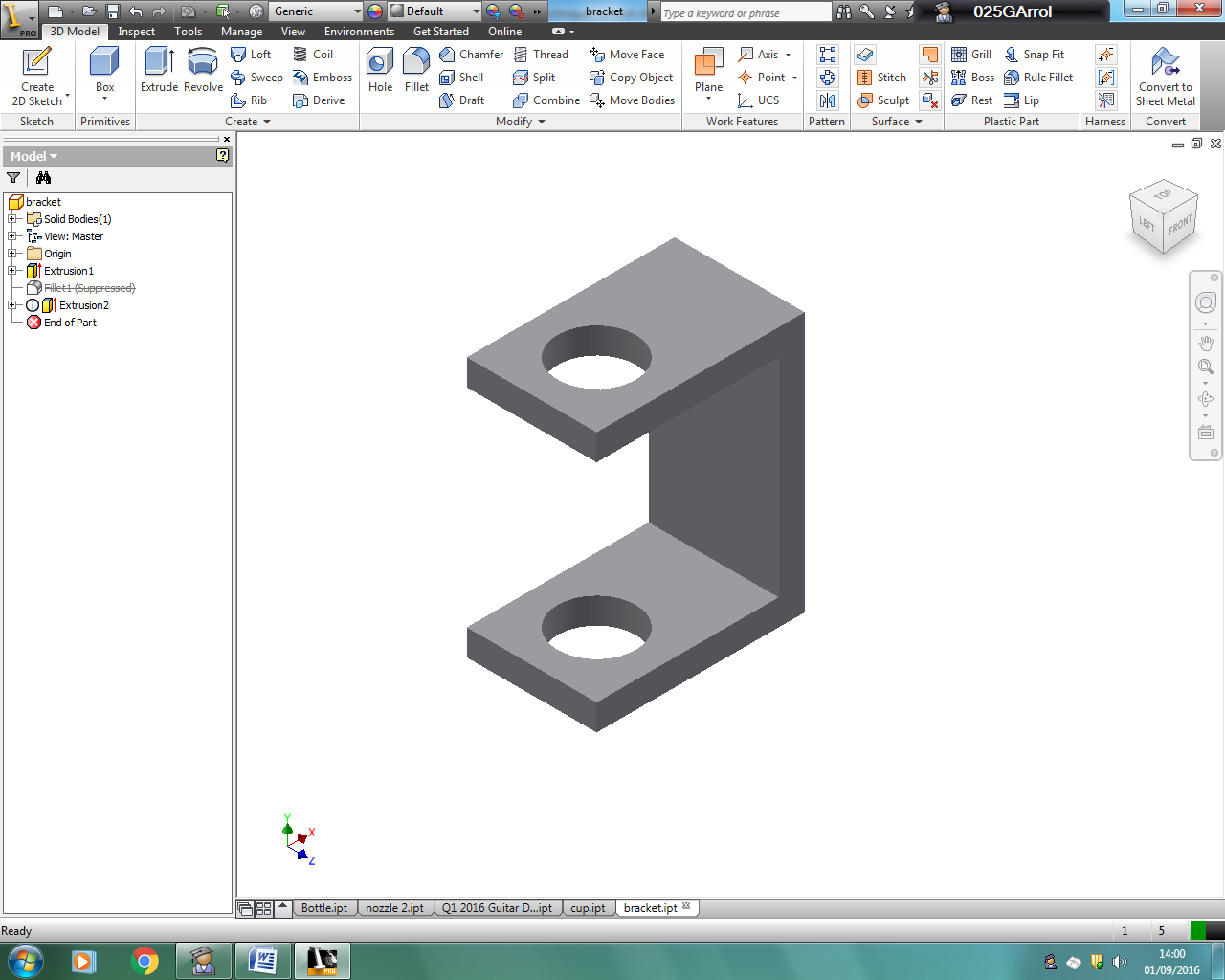 Example Exam Question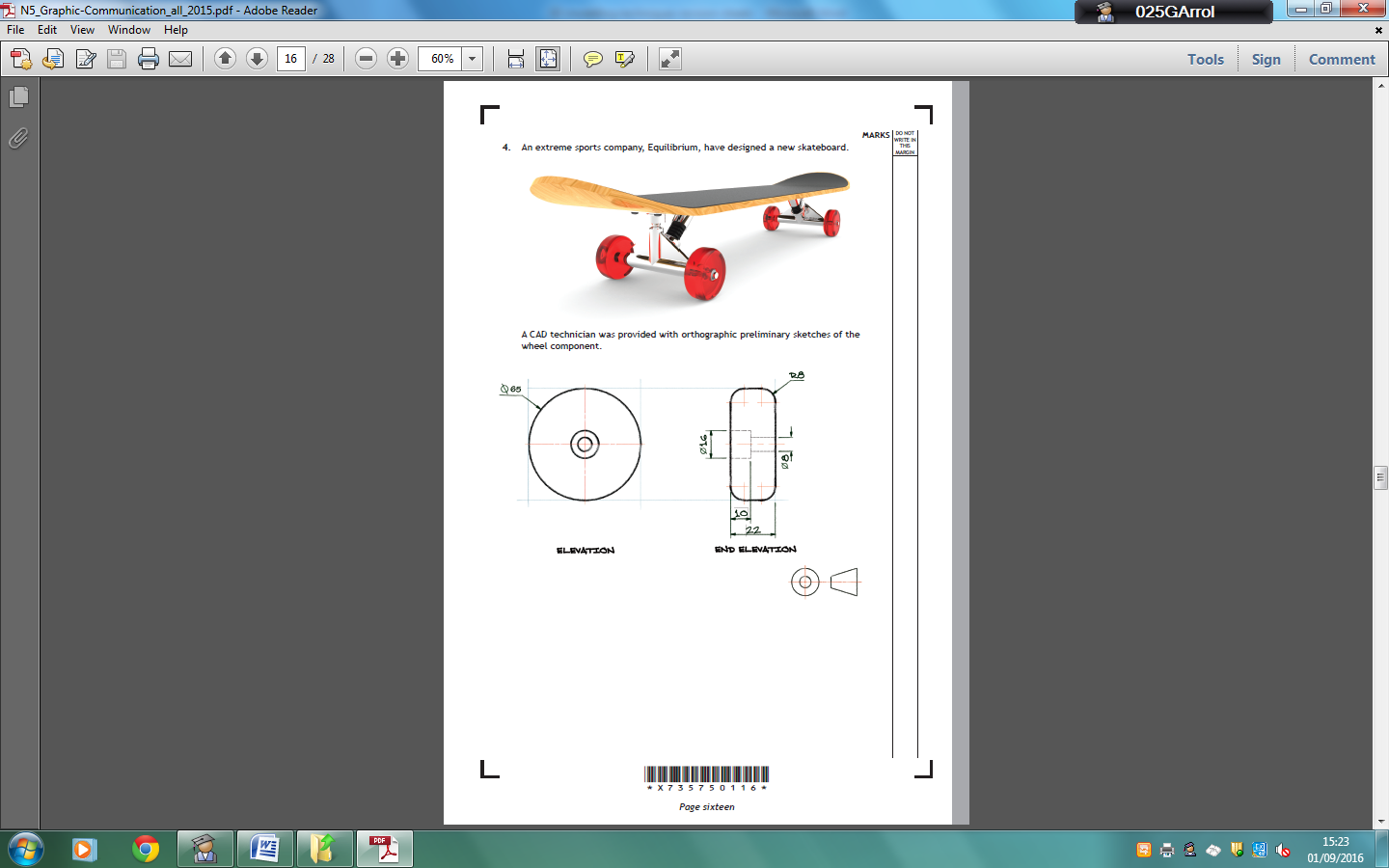 A CAD technician was provided with orthographic preliminary sketches of the wheel from a skateboard.Describe, with reference to correct dimensions and 3D CAD modelling terms, how you would use 3D CAD software to model the wheel.You may use sketches to support your answer.There is often more than one way to answer a 3D modelling question, using different modelling and editing techniques. Below are two different way of doing this. I recommend using sketches and bullet point statements to help answer this type of question.Exam Style Question“Cone” is a portable container for storing earphones and other cable accessories.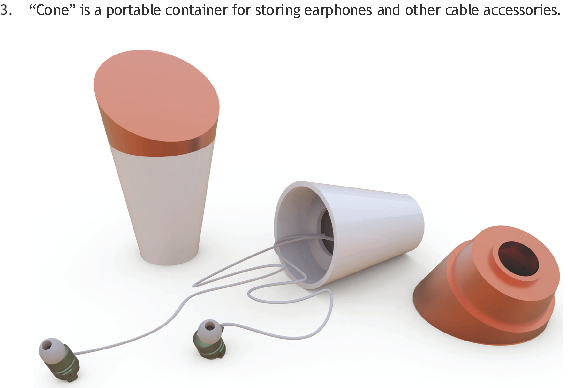 The lid was modelled using 3D CAD modelling software.(a)	Describe, with reference to correct dimensions and 3D CAD modelling techniques, how the lid can be produced. Use the orthographic views below to help with your answer.You may use sketches to support your answer.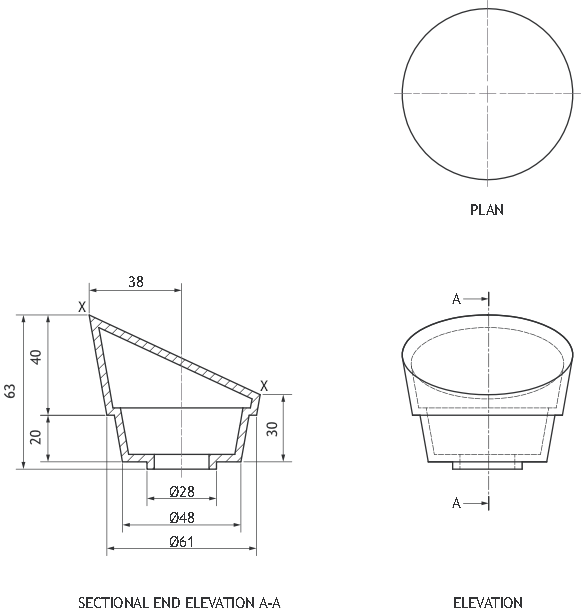 Exam Style QuestionAn environmental charity wants to encourage people to recycle old batteries. They employed a design engineer to make a “Battery Bin” where people could drop used batteries.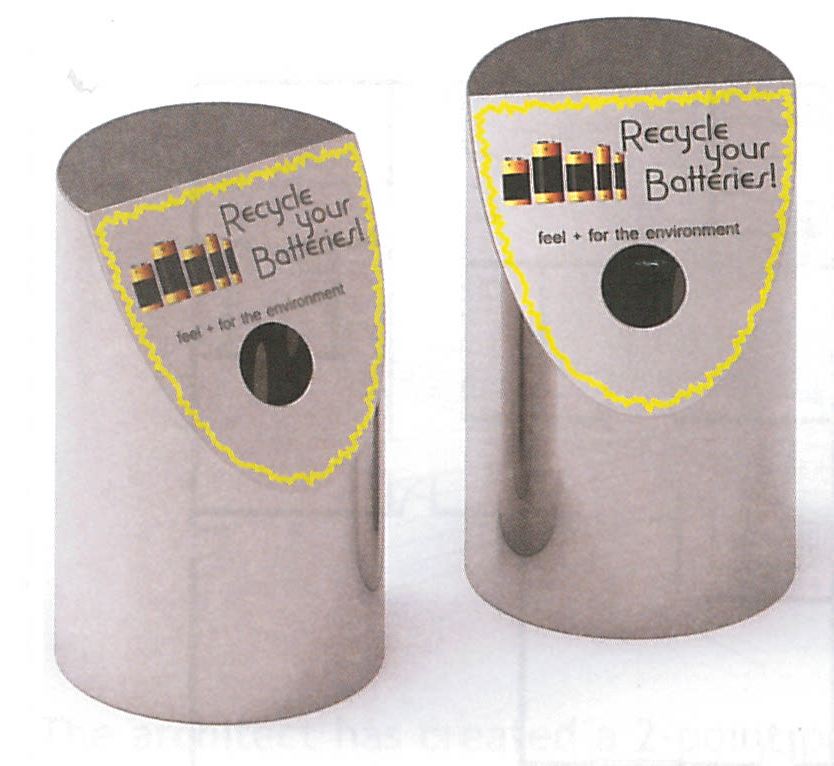 The graphic designer used 3D CAD to make a 3D model.Describe, using 3D CAD modelling terms, how the CAD model was created.You may use sketches to illustrate your answer.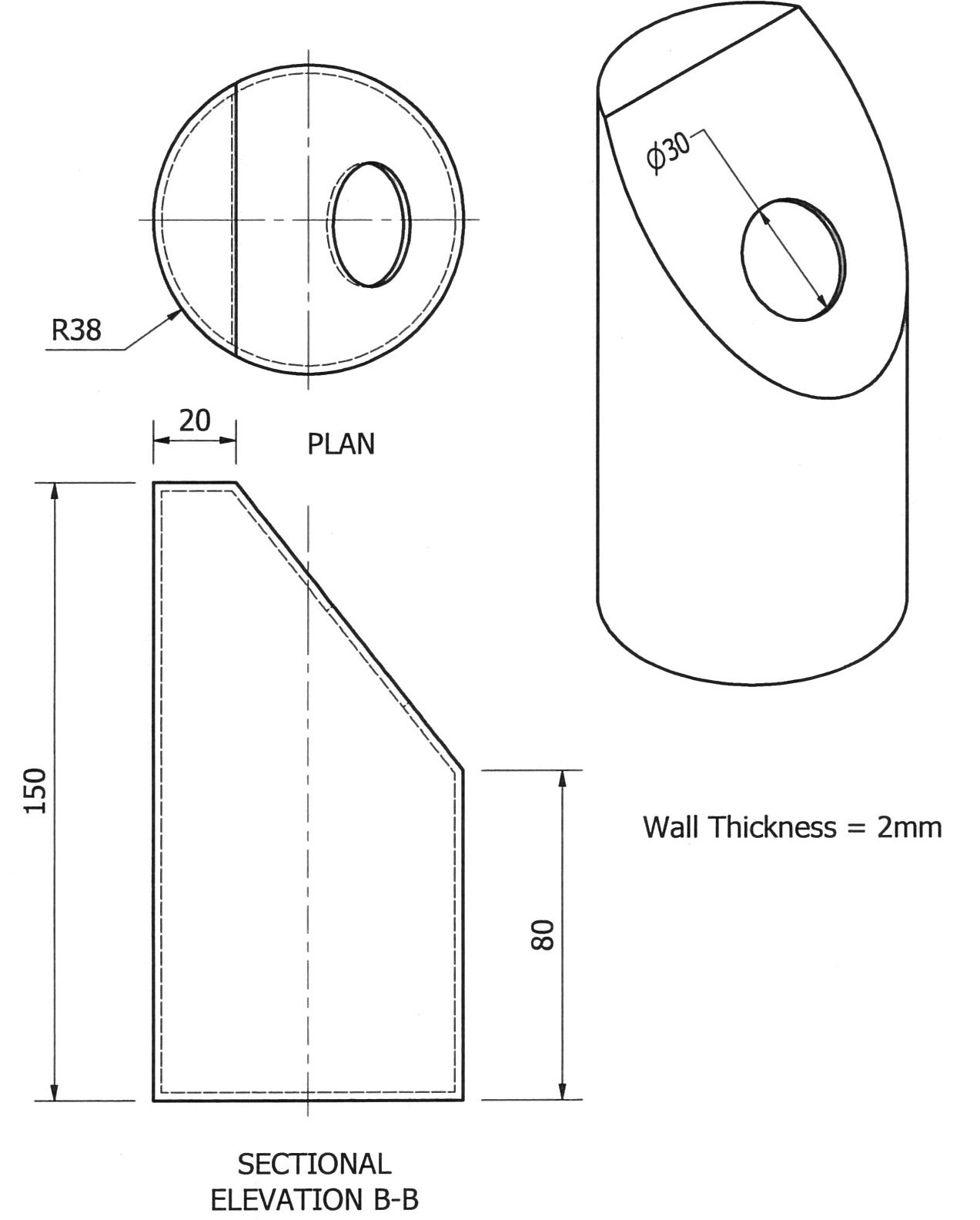 Revolve SolutionSketch a profile to the dimensions shown.Revolve profile about the axis through 360°.Fillet the two edges Radius 8.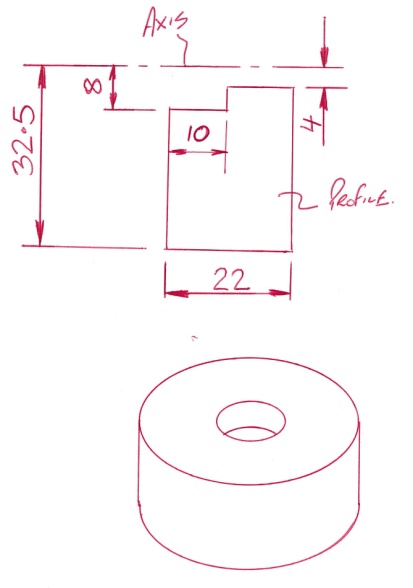 Extrude SolutionSketch Circle Ø65 and extrude by 22mmOn top surface sketch circle Ø16 and extrude (subtract) by 10mmOn bottom surface sketch circle Ø8 and extrude (subtract) by 12mmFillet the two edges Radius 8.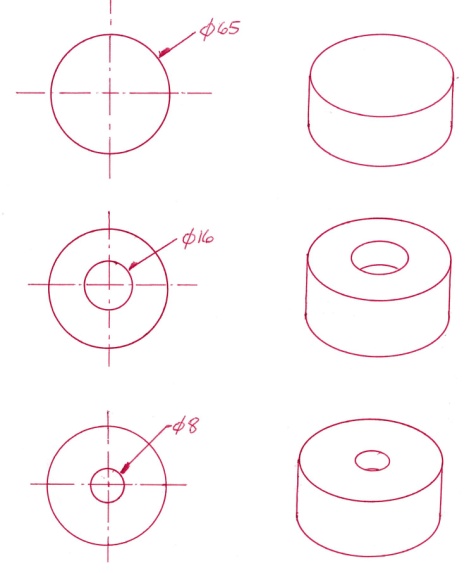 